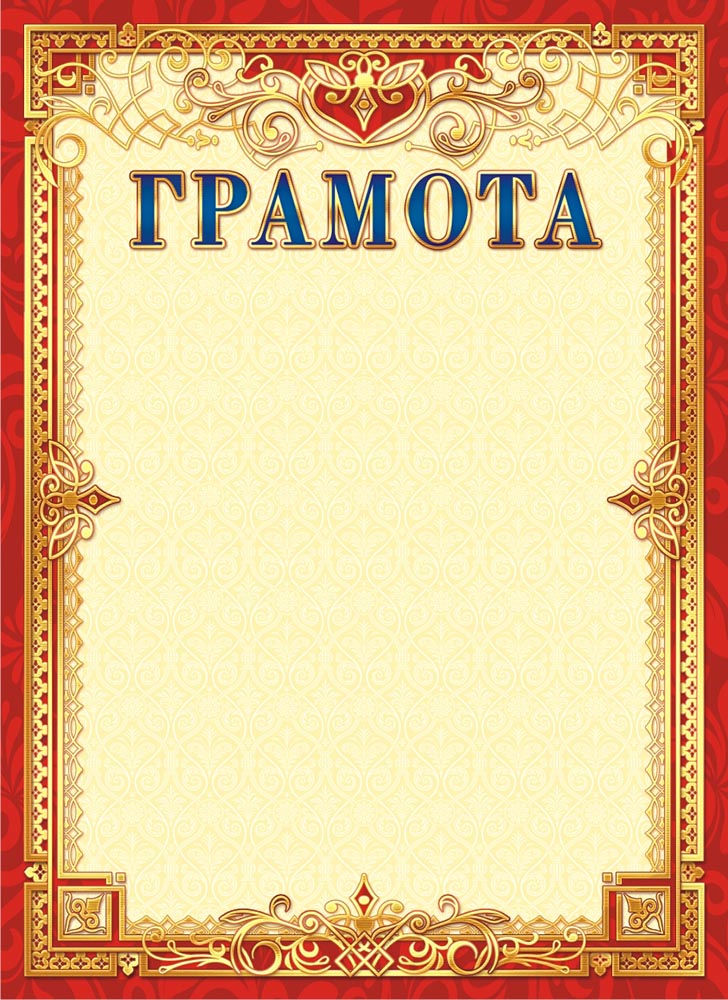 НАГРАЖДАЕТСЯИванова Мария Ивановнавоспитанница МБДОУ ДС № 20занявшаяIII МЕСТОв муниципальном этапе краевого конкурса«Семейные экологические проекты»руководитель: Сидорова Вера Петровна                     Начальник управления                                                                   Е.В. Руденко                     образованиемОснование: приказ УО АМОТР от 09.10.2023 г. № 905г.Темрюк 2023 год